For more information visit: cdao-fall.coriniumintelligence.com or contact: inquiries@coriniumintel.com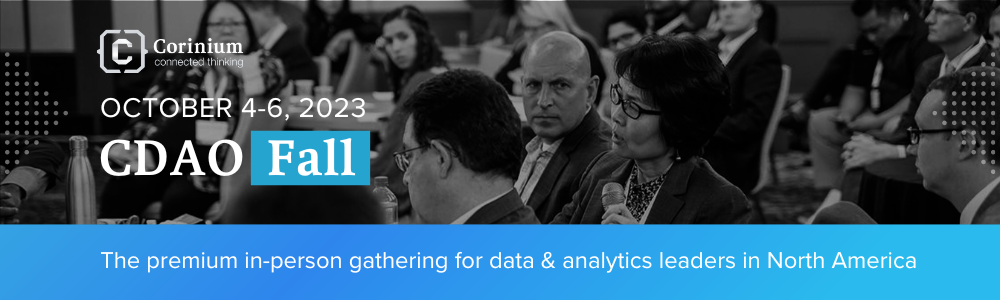 Confirmed SpeakersAlex Golbin, Chief Data Officer, MORNINGSTAR Chris Hutchins, Chief Data & Analytics Officer, LIFEPOINT HEALTHJoe Vellaiparambil, Chief Data Analytics Officer, AXAPrachi Priya, chief Data officer, TEAM ONE - PUBLICIS GROUPEShahidul Mannan, Chief Data Officer, MERCY HEALTHTarun Sood, Chief Data Officer, AMERICAN CENTURYDavid Wright, Chief Data Officer, BNY MELLONPatrick Carroll, Chief Medical Officer, HIMS & HERS
Harleen Thethy, Global Head of Data, StoryWorks, BBC NEWS
Ansar Kassim, Head, Finance Analytics, VERIZON
Tony Parrillo, Global Head of Cybersecurity, Enterprise IT, SCHNEIDER ELECTRIC
Chun Schiros, SVP, Head of Enterprise Data Science Group, REGIONS BANK
Cecilia Dones, Head of Data Sciences, MOET HENNESSY
Steve Boras, EVP, Head of Model Risk Management & Validation, CITIZENS BANK
David Dietrich, VP, Advanced Analytics & Governance, FIDELITY INVESTMENTS 
Nakul Vyas, Head, Data, Analytics & Digital Innovation, ARCUTIS BIOTHERAPEUTICS
Jennifer Sullivan, Exec Director, Personalization Experience Strategy, CVS HEALTH 
Laks Meyyappan, Exec Director Enterprise Data Science & Algorithms, CVS HEALTH
Juan Gorricho, Head of Business Intelligence & Data Transformation, TD
Kiran Kodali, Head of R&D Data Strategy & Governance, SANOFI
Sandipan Sinha, Head, Marketing & Media Effectiveness, NA, COLGATE-PALMOLIVE
Besa Bauta, Chief Information Officer, JEWISH BOARD OF FAMILY AND CHILDREN’S SERVICES
Haroon Abbu, SVP, Data & Analytics, BELL & HOWELL
Randy Gordon, Head of Data Governance, CROSS RIVER
Anu Sundaram, VP, Business Analytics, RUE GILT GROUPE
Asif Syed, VP, Data Strategy, HARTFORD STEAM BOILER
Michael Collins, Lead Director, Data Science, CVS HEALTH
Srini Sankar, Enterprise Data Leader, HANOVER
Rita Fuller, Corporate VP, Center for Data Science & AI, NEWYORK LIFE
Abhinav Anand, Managing Director, Consumer Business, GOLDMAN SACHS
Shaheen Abdul Jabbar, Director, Information Security, SANTANDER
Cindy Tu, IT Audit Director, DISCOVER
Christine Greenleaf, Director of Underwriting Analytics, BRIGHTHOUSE FINANCIAL
Allen Thompson, VP, Data & Analytics, HANOVER
Avinash Tripathi, VP, Analytics, UNIVERSITY OF PHOENIX
Aziz Lookman, Co-Head, Data Science, TWO SIGMA 
Danny Gardner, Social Intelligence Lead, HALEON
Nechama Katan, Director, Data Science Insights, PFIZER
Aisha Quaintance, Chairman, Executive Data Forum, WOMEN IN DATARandy Bean, Innovation Fellow, Wavestone; Founder, NEWVANTAGE PARTNERS
Asha Saxena, CEO, WOMEN LEADERS IN DATA & AI
Kamal Distell, VP, Data, Analytics & Data Science, TOYOTA MOTORS 
Joshua Lewis, SVP, Head of Analytics & Insights, FIDELITY INVESTMENTS
Jasmine De Gaia, Head, Customer Data Strategy, WELLS FARGO
Abbas Hashmi, VP, Growth Optimization & Strategy, GOLDMAN SACHS
Jyotsna Sharma, Head, Data & Analytics, MARS
Colin Coleman, Chief Data & Analytics Officer, INSPIRE BRANDS 
Victoria Gamerman, Global Head of Data Governance & Insights, BOEHRINGER INGELHEIM
Patrick Carroll, Chief Medical Officer, HIMS & HERS 
Ercan Ucak, Vice President, CERBERUS CAPITAL MANAGEMENT, L.P.
Jessie Tenenbaum, Chief Data Officer, NC DEPARTMENT OF HEALTH AND HUMAN SERVICESCDAO FALL 2023WEDNESDAY, OCTOBER 4THCDAO FALL 2023WEDNESDAY, OCTOBER 4THCDAO FALL 2023WEDNESDAY, OCTOBER 4THCDAO FALL 2023WEDNESDAY, OCTOBER 4THCDAO FALL 2023WEDNESDAY, OCTOBER 4THFINANCIAL SERVICESINSURANCERETAIL & CPGHEALTHCARE 08:50Chairperson’s Opening RemarksPeter Ku, Chief Strategist – Financial Services, INFORMATICAChairperson’s Opening RemarksJames Berrocal Sizemore, Chief Insurance Strategist,INFORMATICAChairperson’s Opening RemarksINFORMATICAChairperson’s Opening RemarksINFORMATICA09:00Succeeding as a CDAO in Financial Services: Overcome Cultural Barriers to Deliver Business ValueRandy Bean, Innovation Fellow, Wavestone; Founder, NEWVANTAGE PARTNERSPanellists:Don Vu, Chief Data Officer, NORTHWESTERN MUTUAL (invited)Angelique Augereau, Chief Analytics Officer, U.S. Card, CAPITAL ONE (invited)Understand and navigate cultural barriers to deliver business value as a CDAO in financial servicesFoster cross-functional collaboration and build strong relationships with stakeholdersPromote a data-driven culture by fostering data literacy and adoption throughout the organizationAddress resistance to change through effective change management strategiesShare successful case studies to inspire and provide practical insights for overcoming cultural barriers in data initiativesA New Paradigm to Accelerate Data-Driven Digital Transformation in InsurancePanelists:Xu Cheng, Head of Business Intelligence and Insights, ASCOT GROUP (invited)Patrick Stokes, AVP Performance Digital Transformation, CHUBB (invited)David Freedman, Chief Information Officer, Europe and Latin America, LIBERTY MUTUAL (invited) Legacy systems and outdated processes, added to limited data quality and resistance to change are some of the challenges that hinder efficient data-driven transformation in insuranceHow can insurance data leaders modernize IT infrastructure to overcome such challenges and enable agile decision-making?Which data governance and quality management methods will yield the best results?What are the best practices to establish a robust data privacy framework embedded into data governance?Accelerate Growth in Retail and CPG with Next Level Data-Driven Transformation
Katie Henderson-Grady, Head of Data & Analytics, North America, RECKITT BENCKISER (invited)Leverage advanced insights to understand customers’ needs, attitudes and behaviors   Build a customer-centric data strategy to create a seamless, frictionless and connected experience  Align data and AI initiatives with CX priorities  Integrate social listening into product and marketing development Translate CX to PX: Looking at Patient Experience in the Age of Customer Experience 
Patrick Carol, Chief Medical Officer, HIMS AND HERSExamining the life of the patient as more than isolated hospital stays or doctor visits Utilizing data to differentiate outcomes in disease diagnosis, monitoring, cure and remission  What can be learned from CX practices in hospitality, retail and the also regulated banking industry 09:40Modernize Data Governance to Increase Agility in Decision-MakingChris Gifford, Chief Data & Analytics Officer, USAA BANK (invited)Address the foundation of agile decision-making by focusing on data quality, governance, and security Adopt a cloud-first approach to take advantage of the scalability, flexibility, and cost-effectivenessInvest in modern data integration and analytics tools that can handle diverse data sources, support real-time processing, and enable advanced analytics and insights.Promote collaboration between IT and business teams with clear communication, shared goals, and understanding of business requirementsHow Data Mesh and Data Fabric Can Innovate Insurance OperationsRick McFarland, Chief Analytics Officer, CHUBB (invited)Discuss the advantages of data fabric and data mesh approaches to create a unified view of the data landscape, enabling seamless data integration across various sources Hear use-cases of data decentralization to democratize data access, leading to faster and more efficient decision-making Understand how both approaches can improve data governance, data quality, integrity, and compliance, andAchieve a holistic view of customer data, allowing for personalized and tailored insurance products and servicesEffective Data-Driven Personalization Strategies to Drive Loyalty and Revenue

Jeremy Fix, AVP, Data Science & AI, TARGET (Invited)

Deploy AI to gain a deeper understanding of your customers, make data-driven decisions, and deliver highly relevant and personalized experiences that drive loyalty and revenueProcess and analyze data in real-time, enabling organizations to deliver personalized experiences to customers in the momentLeverage predictive models to forecast customer behavior, such as churn likelihood or future purchasing patterns. These insights can help organizations take proactive measures to retain customers, increase loyalty, and optimize revenue generation.Transforming Culture in Healthcare – Champion People, and Data-Driven Innovations 
Nisha Patel, VP, Enterprise Data & Architect Solutions, MEMORIAL SLOAN KETTERING (invited)
Assigning ownership of objectives specific to health institution requirements to create internal champions  Discuss how to leverage data to maximize limited resources and improve clinical outcomes Learn ways to overcome common roadblocks such as lack of leadership or widespread data access Best practices to invest in once source of data truth Explore ways to promote systemwide data literacy while enforcing strong data privacy and security 10:05Reimagine Data Architecture to Achieve Transformation at ScalePanellists:Juan Gorricho, Head of Business Intelligence & Data Transformation, TDDavid Wright, Chief Data Officer, BNY MELLONTarun Sood, Chief Data Officer, AMERICAN CENTURYHow can data architecture support transformation at scale, considering challenges of handling larger volumes, variety, and velocity of data?Explore scalable data processing and analytics approaches, within cloud-native architectures, data lakes, data warehouses, and distributed computing frameworksAddress data governance and security ensuring data quality, compliance, and privacy while enabling self-service accessDiscuss data integration and interoperability and how to harmonize data from diverse sources Advance Data Culture and Data Literacy in Traditional Insurance CompaniesPanellists:Joe Vellaiparambil, Chief Data Analytics Officer, AXAAllen Thompson, VP, Data & Analytics, HANOVERYorck F. E, SVP, Chief Data Officer, FARMERS INSURANCE (invited)Overcome limited awareness and understanding of the value of data culture and data literacy within traditional insurance companies to fully leverage data-driven insights.Optimize resources to develop and implement data literacy programs Drive change and transformation of data-driven practices to foster innovationModernize data infrastructure to increase accessibility and usability of data and scale self-service across the enterpriseDrive Supply Chain Optimization with Predictive Analytics to Stay Competitive
Philip G., Chief Enterprise Architect & VP of Digital Engineering,JC PENNEY (invited)
Know your data: Identify and collect relevant data points across the supply chain, such as historical demand data, inventory levels, transportation data, supplier performance, and external factorsUtilize predictive analytics algorithms to forecast future demand patterns accuratelyAssess and manage supplier performancePresentation: Empower Health Professionals with Actionable Data at the Point of Care  
Shahidul Mannan, Chief Data Officer, MERCY HEALTHLeveraging data storytelling and visualization techniques to effectively demonstrate the potential ROI and impact on patient outcomes Identifying and addressing potential concerns and objections from front line workers to overcome resistance Establishing strong partnerships and collaborations with finance and executive teams, effectively communicating the potential patient impact to gain support and financial backingBuilding strong business cases and aligning data initiatives with front line worker needs10:35Mid-Morning Coffee & Networking in the Exhibit HallMid-Morning Coffee & Networking in the Exhibit HallMid-Morning Coffee & Networking in the Exhibit HallMid-Morning Coffee & Networking in the Exhibit Hall11:05Implementing Robust Data Governance Frameworks to Ensure Data Quality and Compliance Jay Krish, Head of AML/FCC Data Governance, STATE STREET (invited)Defining clear data ownership, establishing data standards, and enforcing data quality controlsCreating data dictionaries, data lineage tracking, and metadata management to enhance data understanding, traceability, and compliance with regulatory requirementsImplementing data governance policies and procedures, including data classification, access controls, and data retention strategies, to protect sensitive information and meet compliance standardsConducting data audits, data quality assessments, and implementing data validation processes to proactively identify and address data quality issues Foster a culture of data governance and compliance, providing training and awareness programs to educate employees on their roles and responsibilities in maintaining data quality and adhering to data governance policies.Invest in Efficient InsureTech to Stay Ahead of Customer Demands Ryan Gladysz, VP, Head of Customer Experience & Analytics - Enterprise Solutions, EQUITABLE (invited)Streamline operations, enhance customer experience, and stay ahead of evolving demands in the insurance industryLeverage data analytics and automation to optimize underwriting processes, accelerate claims management, and deliver faster, more accurate insurance services to customersInvest in robust data infrastructure and cybersecurity measures to protect sensitive customer information and ensure regulatory compliance Foster partnerships with InsureTech startups and industry disruptors to tap into cutting-edge technologies, foster innovation, and drive agile, customer-centric solutionsContinuously monitor customer feedback, market trends, and emerging technologies to identify new opportunities for growth and maintain a competitive edge in the rapidly evolving InsureTech landscapeAI-Powered Business Intelligence: Enhance Operations and Drive Revenue
Krish Das, VP, Enterprise Data Office, ULTA BEAUTY (invited)By harnessing AI-powered business intelligence, gain actionable insights, optimize operations, and deliver personalized experiences to customers. This results in improved efficiency, increased revenue, and a competitive advantage in the retail marketUse AI to identify and engage high-value customers and implement targeted retention strategiesImprove cross-selling and upselling opportunities, leading to higher average order values and increased revenue.

Panel: Scaling AI in Healthcare - Improve Operations, Patient Experience, and Reduce Costs
Hovannes Daniels, VP, Care Delivery Data & Analytics, KAISER PERMANENTE (invited)Explore techniques for fostering improved patient outcomesHear insights on optimizing data sharing and communication that are proven to improve patient experience during times of careGain practical knowledge on leveraging AI to accelerate speed to diagnosisEmpower teams in making agile, data-driven decisions throughout the entire data lifecycle to reduce patient admission rates11:30Use-Case: Accelerate FS Transformation with Blockchain to Increase Security and EfficiencySubbaiah Maneyapanda, SVP, Enterprise Data Management & Analysis, NORTHERN TRUST CORPORATION (invited)The use of blockchain technology in FS can accelerate the transformation by enhancing security through decentralized and immutable transactionsLeverage blockchain to increase operational efficiency by automating and streamlining processes and reducing intermediaries Enable greater transparency and trust while reducing fraud and promoting faster and more cost-effective transactionsUse Case: Boost Predictive Analytics and AI for Personalization in Insurance Colleen Saunders-Chukwu, AVP, Data Sciences and Analytics, NATIONWIDE (invited)Ensuring data quality and accessibility to leverage predictive analytics and AI for personalizationOvercoming regulatory and ethical considerations related to data privacy and securityAddressing the interpretability and explainability of AI modelsUse-Case: Leverage Advanced Analytics for Demand Planning and Forecasting 

Ravi Teja Boppana, Head of Data Engineering, AMAZON FASHION (invited)Prashanth Chandreshekhara, Head of Business Intelligence, AMAZON FASHION (invited)Hear best practices on connecting front-end functions with data Learn to leverage key metrics to determine the optimal structure and aggregation of demandRetailers can adjust prices dynamically, taking into account factors such as product popularity, seasonality, and competitor actions, resulting in increased sales and revenueUse-Case: Fraud Prevention and Patient Data Protection in Healthcare  
Kiran Kodali, Head of R&D Data Strategy & Governance, SANOFI (invited)Store patient data in secure environments, such as encrypted databases or cloud storage solutions with strong security measuresConduct regular training sessions for healthcare staff to educate them about the importance of data protection and fraud preventionImplement comprehensive monitoring systems to track access to patient dataImplement robust encryption mechanisms to protect patient data both at rest and in transit.11:55Designing a Data-Driven Customer Experience Journey Powered by Advanced Tech and TalentPanellists:Alex Golbin, Chief Data Officer, MORNINGSTAR David C. Tyrie, Chief Digital Officer and Chief Marketing Officer, BANK OF AMERICA (invited)Aziz Lookman, Co-Head, Data Science, TWO SIGMA (invited)Designing data-driven customer experience journeys that enhance personalization and deliver tailored financial solutionsPrioritize data security and privacy throughout the customer experience journey, Collaborate with technology experts to identify and integrate the right tech, ensuring seamless data integration, real-time analytics, and predictive modeling.Continuous monitoring and analysis of customer data to proactively address customer needsAlign Data Management Strategy with Business Strategy to Scale with Agility Panellists:Srini Sankar, Enterprise Data Leader, HANOVERLisa Pires, VP, Digital Experience Enablement, TRAVELERS (invited)Wade Claggett, VP, Data & Analytics Officer - Enterprise Functions, USAA (invited)Prem Balagangadhar, Head of Cloud, Data and Digital Engineering, TRANSAMERICA (invited)Balancing the need for robust data governance and compliance with the demand for agile and flexible data solutions Navigating the complexity of integrating disparate data sources and systems to enable seamless data flow and accessibility, while ensuring alignment with the evolving needs and goals of the businessContinuously adapting and evolving your data management strategy to keep up with the scalability and agility demands of the organizationEffectively communicating the value and benefits of aligning data management strategy with business strategy to stakeholders and securing their buy-inPanel: Champion a Data & Insights Driven Culture to Achieve Your Omnichannel Goals 
Piyush Singhal, Head, Enterprise Data Engineering, Platform & Architecture, PETCO (invited)Leverage advanced insights to understand customers’ needs, attitudes and behaviors   Build a customer-centric data strategy to create a seamless, frictionless and connected experience  Align data and AI initiatives with CX priorities  Integrate social listening into product and marketing developmentPanel: Data for Good - Leverage Insights to Promote Health Equity and Improve Outcomes 
Omer Awan. Chief Data and Digital Officer, Atrium Health (invited)
Stephen Blackwelder, Chief Analytics Officer, DUKE UNIVERSITY HEALTH SYSTEM (invited)Deepesh Chandra. Chief Analytics Officer, BON SECOURS MERCY HEALTH (invited)
Incorporate social determinants of health data into analytics modelsUtilize predictive analytics to identify individuals at higher risk for certain health conditions or poor outcomesidentifying these disparities,  healthcare companies can target interventions and resources to address themUtilize insights to develop culturally competent care approaches12:25Maximizing the Value of Alternative Data Sources for Investment Decision Making in Financial ServicesChristopher Jen, Head of Data Quality on the Data Platform, SCOTIA BANK (invited)Sarah Tuttle, MD, Head of Wealth Management Data & Analytics, JPMORGAN CHASE & CO (invited)Eddie Morgan, AVP, Wealth Management Analytics & Data, MORGAN STANLEY (invited)Identifying relevant sources of alternative data, integrating them into investment decision-making processes, and extracting actionable insightsEvaluating the quality, reliability, and relevance of alternative data sources, ensuring they align with specific investment objectives and provide a competitive advantageLeveraging advanced analytics and ML to analyse and interpret alternative data, uncovering hidden patterns, trends, and signals for more informed investment decisionsDeveloping robust data infrastructure and data management processes to efficiently collect, process, and store large volumes of alternative data, ensuring scalability and data integrityHow to collaborate with data vendors, industry experts, and internal stakeholders to stay ahead in the evolving landscape of FSOptimizing Claims Management through Data Integration and Automation in the Insurance SectorElizabeth Pritchard, Chief Data & Analytics Officer, LIBERTY MUTUAL (to be invited)Michael Alexanian, Head of Distribution Analytics, MASS MUTUAL (invited)Victoria Moran, VP, Claims Digital Solutions & Process Excellence, CHUBB (invited)Deploy automation technologies to streamline claims processing, reducing turnaround times and improving operational efficiencyEnhance accuracy and fraud detection, resulting in reduced claim leakage and improved loss ratiosLeverage Robotic Process Automation (RPA) to reduce errors and increased productivity in claims handlingImprove CX through self-service portals, automated notifications, and real-time updates, resulting in higher customer satisfaction and loyaltyPresentation: Crack the Code on Media and Marketing Analytics to Increase Market share
Alessandro Ventura, CIO and VP Analytics and Business Services for North America,UNILEVER (invited)Evaluate the performance of your content and creative assets. Analyze engagement metrics, click-through rates, and conversion rates associated with different messaging and visuals.Unlock the power of media and marketing analytics to gain valuable insights, optimize your marketing strategies, and increase market share. Analyze the effectiveness of various media channels and marketing campaigns. Use attribution modeling to understand the impact of different marketing touchpoints on customer conversions.Continuously reallocate resources to the most effective channelsPresentation: Telehealth: Design a Human-First and Data-Driven Approach to Improve Behavioral Health Conditions 
Debbie Cray. Chief Analytics Officer, Froedtert Health and The Medical College of Wisconsin  (invited)Hovannes Daniels. Vice President, Care Delivery Data and Analytics, Kaiser Permanente (invited)Albert Duntugan. Chief Data Officer, UCLA Health (invited)Find out how to implement technology-driven personalized solutions that improve patient outcomes Discover how to pair human-centered design with data to address today’s complex healthcare challenges  Strategically deploy virtual care initiatives that will drastically impact population health 12:50Lunch & Networking in the Exhibit HallLunch & Networking in the Exhibit HallLunch & Networking in the Exhibit HallLunch & Networking in the Exhibit Hall1:50Data Governance Priorities for FinTechsRandall Gordon, Head of Data Governance, CROSS RIVERHow can a robust, business-aligned data governance framework can fuel innovation while managing data risks? Join this session to hear how data governance can contribute towards FinTechs:Understanding and complying with data privacy regulations as they manage their customers’ sensitive dataCompiling and managing complete data dictionaries necessary for exchanging data with their partners (banks, processors, networks)Drive financial innovation by achieving fit-for-business data qualityStrengthening Data Privacy and Security: Empower Insurance Data Leaders to Safeguard Customer InformationAshish Haruray, Data Executive, AXA (invited)Implementing Robust Data Encryption Strategies: Fortifying insurance data systems with advanced encryption protocols to protect sensitive customer information from unauthorized accessBuilding a Culture of Data Privacy: Cultivating an organizational environment that prioritizes data privacy awareness, compliance, and accountability among insurance data leaders and employeesConducting Rigorous Data Audits and Assessments: Regularly evaluating data management practices, conducting thorough audits, and performing risk assessments to identify vulnerabilities and proactively address potential data security risksHarnessing Emerging Technologies for Data Protection: Leveraging cutting-edge technologies such as AI-powered threat detection, blockchain, and multi-factor authentication to bolster the security measures and resilience of insurance data infrastructurePresentation: Predicting Customer’s Behavior in a Privacy-First Landscape 

Kunal Das, VP Data Products & Analytics, LOWE’S (invited)
Anca Marola, Global CDO, LVMH (invited)
Nick Snow, VP Decision Science & Analytics, DOLLAR GENERAL (invited)
By adopting a privacy-first approach to predicting customer behavior, organizations can navigate the evolving privacy landscape while still deriving valuable insights. Respecting privacy preferences, obtaining consent, and leveraging non-PII data sources can help build trust with customers and ensure the ethical use of data for predictive analyticPresentation: Deploy Data Science & Advanced Analytics Science to Decrease Patient Re-admission Rates 
James Gaston. Vice president, Enterprise Data, Chief Data Officer of Parkland Hospital (Invited)Don Gray. Chief Enterprise Data and Analytics Officer, Mercy (Invited)Cora Han, JD. Chief Health Data Officer of UC Health,University of California Office of the President  (Invited)
Using data science to determine common drivers of re-admissionLearn how to better use predictive modeling, machine learning, and data-driven decision-making in healthcareExplain the need for comprehensive and quality data collection from various sourcesKnowing how to select relevant features and engineering new variables from available dataUsing stratification to identify to the most high-risk patients for re-admission02:15 The Implications and Opportunities of Generative AI in Financial Services Panellists:David Dietrich, VP, Advanced Analytics & Governance, FIDELITY INVESTMENTS Firdaus Bhathena, Chief Technology Officer, FIS (invited)Wei Sun, VP, Data Analytics & Applied AI, JP MORGAN CHASE & CO (invited)How generative AI can be leveraged by data leaders to enhance financial services offerings and drive innovationThe potential applications of generative AI in areas such as fraud detection, risk modeling, personalized customer experiences, and algorithmic tradingThe ethical considerations and regulatory challenges associated with the use of generative AI in FS – how to ensure responsible and compliant implementation?Successful use cases and best practices on harnessing the power of generative AI while managing potential risks and maximizing business valueBeyond the Hype – Deploy Emerging Tech to Drive Value and Integrate it with your Current StackPanellists:Allen Thompson, VP, Data & Analytics, HANOVERAsif Syed, VP, Data Strategy, HARTFORD STEAM BOILERKarun Kemi, SVP & CTO, Enterprise Platforms Services, AIG (invited)Successfully navigating the rapidly evolving landscape of emerging technologies and determining which ones hold true value for your organizationIntegrating emerging technologies into the current technology stack Overcoming resistance to change and fostering a culture of experimentation and innovation Investing in skilled resources and expertise - acquiring the right talent to effectively deploy and integrate these technologies into the current stackStrategy Session: Building a Value-Driven Analytics Function in Retail and CPG Troy Zimpfer, VP, Data & Analytics, BATH & BODY WORKS (invited)Align the analytics function with the overall business strategy and objectives.Align the analytics function with the overall business strategy and objectives.Align the analytics function with the overall business strategy and objectives.Strategy Session: Redesigning Data & Analytics Teams in for the Digital Age Healthcare: Recruit, Retain, Reskill  
Rhiannon Harms. Chief Data and Analytics Officer, UnityPoint Health (invited)
Rick Howard. Chief Data Officer, Ascension Information Systems  (invited)Erich Huang ,Chief Data Officer for Quality,Duke University Health (invited)How to identify gaps and areas that need improvement to align with digital healthcare requirements.Understand the organization's digital healthcare vision and objectivesAssess the current team's skill gaps and areas that require enhancement.Adopt agile methodologies to enable rapid experimentation, prototyping, and iterative development02:45Harnessing Real-Time Data for Fraud Detection and Prevention in the Financial Services SectorJessica Li Guild, MD, Global Risk Analytics, BANK OF AMERICA (invited)Leon Flaksin, MD, Enterprise Risk (Technology, Cybersecurity, Operational Resilience and Data), BLACKROCK (invited)Strategies to leverage cutting-edge technologies and techniques for combating fraud The application of advanced analytics, ML and AI in detecting and preventing fraud, enabling data leaders to stay one step ahead of sophisticated fraudulent activitiesLeverage big data and real-time analytics to identify patterns, anomalies, and potential fraud indicatorsDiscuss the importance of proactive fraud prevention measures and collaboration with industry partners and regulatory bodies, to mitigate risks and safeguard business operationsUnlocking the Value of Unstructured Data in Insurance: Text Mining and Natural Language ProcessingShannon Terry, SVP, & Chief Advanced Analytics Officer, NATIONWIDE (invited)Implement text mining and natural language processing techniques to unlock valuable insights from unstructured data sources such as customer feedback, claim notes, and social media conversations, enhancing decision-making and customer satisfaction in the insurance industryLeverage advanced machine learning algorithms to extract and analyze relevant information from unstructured text data, enabling accurate sentiment analysis, trend identification, and risk assessment for more informed underwriting and claims handling processesExplore the use of chatbots and virtual assistants powered by natural language processing to automate customer interactions, provide instant support, and extract actionable information from text-based conversations, improving operational efficiency and enhancing the customer experienceFoster cross-functional collaboration between data science teams and domain experts to develop customized text mining and natural language processing models tailored to the specific needs of insurance business units, maximizing the value derived from unstructured data sourcesContinuously evaluate and adopt emerging technologies and tools in text mining and natural language processing to stay at the forefront of data-driven innovation, unlocking new opportunities for growth and competitive advantage in the insurance industryMarketing and Data - Collaborating Towards a Data-Driven, Customer-Centric Organization

Cameron Davies, Chief Data Officer, YUM! BRANDS (invited)Nandu Gandhi, Chief Technology Officer, FOCUS BRANDS LLC (invited)Build a customer-centric data strategy to create a seamless, frictionless and connected experience  Align data and AI initiatives with CX priorities  Leverage advanced insights to understand customers’ needs, attitudes and behaviors   Integrate social listening into product and marketing development Service Analytics for Digitization and Innovation in Healthcare
Roshan Hussain, Chief Data Officer, UK Healthcare (invited)
Chris Hutchins, Vice President and Chief Data and Analytics Officer, Northwell Health (invited)
Danyal Ibrahim, Regional Chief Quality and Safety Officer, Trinity Health of New England (invited)Strategize for and approach self-service analytics Enable data democratization and data science-driven innovation via platform and automation Enhance collaboration with self-service analytics and product development through MLOps and DevOps03:10How to Prioritize Your AI Strategy and the Recipe for AI MaturityBrian L., SVP Data & Analytics Executive, BANK OF AMERICA (invited)It comes as no surprise in the current environment that on-demand, scalable, and affordable cloud storage and compute have made it possible to process enormous data sets effectively in order to derive important insights utilizing the technology at handIt's important to start a variety of AI initiatives, but how do you decide where to focus your efforts? We'll talk about organizing your AI strategy to be on the road to AI maturity in this session, as well as how to select the AI projects that matter mostLeveraging Big Data Analytics for Actuarial Analysis and Risk Modelling in InsuranceClaire Look, VP, Data, THE ZEBRA (invited)Utilize big data analytics to process vast amounts of structured and unstructured data, enabling comprehensive actuarial analysis and robust risk modeling Leverage ML algorithms and predictive modeling techniques to extract patterns, correlations, and trends from big data sets, enhancing the accuracy of actuarial calculations and risk assessmentsIntegrate diverse data sources to build more holistic risk models that capture complex interdependencies and improve pricing accuracyEmploy data visualization and interactive dashboards to communicate complex actuarial insights and risk profiles effectively, facilitating data-driven decision-making and improving stakeholder understandingFoster a data-driven culture within the actuarial teams, promoting continuous learning and collaboration with data scientistsReimagine Data Teams to Succeed Through Challenges of a Post-Pandemic EconomyDeval Motka, VP and Chief Data Officer, GENESCO (invited)Learn successful approaches to acquiring and keeping talent on data and analytics teams  Uncover ways to keep teams motivated and at their highest performance Discover how to best partner with external and internal organizations to tap into diverse talent pools Explore the ideal team make-up according to your organization’s data maturity and roadmap Creating Metrics that Matter to Drive Adoption and Culture ChangeByron Yount, VP, Enterprise Data Strategy & Governance, MERCY (invited)
Enhance decision-making and drive operational efficiency Discover key quality and performance metrics to prevent negative outcomes and maximize cost effectiveness Ensure teams continue to set data-driven goals Partner with internal stakeholders to establish effective data fluency initiatives 03:35Networking Break in the Exhibit HallNetworking Break in the Exhibit HallNetworking Break in the Exhibit HallNetworking Break in the Exhibit Hall04:05Data Privacy and Security in Financial Services: Mitigating Risks and Ensuring Regulatory CompliancePanellists:Shaheen Abdul Jabbar, Director, Information Security, SANTANDERCindy Tu, IT Audit Director, DISCOVERAmy Nichols, EVP, CTO Chief Governance Office, WELLS FARGO (invited)Implementing robust data protection measures, including encryption, access controls, and secure data storage, to safeguard sensitive financial informationEstablishing data governance frameworks that align with regulatory requirements, such as GDPR or CCPA, and ensuring adherence to industry-specific standards and best practicesConducting regular risk assessments, vulnerability testing, and incident response planning to proactively identify and address potential data privacy and security threatsHow to educate employees on data privacy and security practices, implement training programs, and foster a culture of compliance to minimize the risk of data breaches and uphold customer trust in financial servicesDeploy Advanced Analytics Models for Customer Behavior, Risk Assessment, and Fraud DetectionPanellists:Raj Challa, Director, Data and AI Governance, Principled and Responsible AI, MASSMUTUALJamie Warner, AVP, Data Science, LINCOLN FINANCIAL GROUP (invited)Identify business objectives and specific use casesCollaborate with IT teams to ensure seamless integration and compatibility with existing infrastructure and processesAddress ethical and privacy concerns by ensuring compliance with relevant data protection regulationsAdopt best practices for performance evaluation, ROI, and scalability assessmentSimplified Customer Data Integrations to create seamless customer e-commerce experiences
Morgan Vawter, VP, Data & Analytics, UNILEVER (invited)
Vikram Somaya, CDO, PEPSICO (invited)
Philip Waddups, CDO, COCA-COLA (invited)Align data integration initiatives with the overall business strategyEnsure that data integration processes comply with regulatory requirements and industry standardsSelect the appropriate technologies, tools, and platforms required for efficient data integration select the appropriate technologies, tools, and platforms required for efficient data integrationWhat Role Should Government Involvement Play in the Patient Experience? 
Himanshu Arora, Chief Data & Analytics Officer, BLUE CROSS BLUE SHIELD of MASSACHUSETTS (invited)
Hovannes Daniels, VP, Care Delivery Data & Analytics, KAISER PERMANENTE (invited)Where does government intervention come in and how does this hinder or help in your experience? Anticipation of new regulations are on the horizon - and how to prepare Possibilities to work in conjunction with local/national government to bring about the most relevant solutions 04:35Align Data Management Strategy with Business Strategy to Scale with Agility in Financial ServicesPanellists: Abhinav Anand, Managing Director, Consumer Business, GOLDMAN SACHSLinda Powell, Deputy Chief Data Officer, BNY MELLON (invited)Establish clear communication channels between data and business teams to ensure alignment of data management strategy with business strategyDevelop a comprehensive understanding of the organization's evolving business needs and goals to proactively identify potential challenges and adapt the data management strategy accordinglyImplement robust data governance frameworks that bridge the gap between data management and business strategy, enabling rapid scalability without compromising data quality or integrity.Fostering a culture of continuous improvement to achieve scalability and agility in data operationsStrategy Session: Attract, Retain and Upskill – Scoring and Keeping the Best Talent in a Competitive MarketRita Fuller, Corporate VP, Center for Data Science & AI, NEWYORK LIFEChristine Greenleaf, Director of Underwriting Analytics, BRIGHTHOUSE FINANCIALExploring effective approaches to attract top talent in a competitive market, leveraging technology in the recruitment processDiscussing key strategies and initiatives to retain high-performing employeesExamining the importance of continuous learning and development programs to upskill existing employees, foster a culture of growth, and adapt to rapidly evolving market demandsDelving into the elements that contribute to a high-performance cultureNavigating Shifts in Customer Demand
Jim Oliver, VP & CDO, EBAY (invited)
Emily White, VP, Enterprise Data & Analytics, NIKE (invited)
Yael Cosset, CIO & CDO, KROGER (invited)Identify patterns and trends in customer demand to understand shifts and changes in preferencesUtilize predictive analytics techniques to forecast future customer demand based on historical data and market indicators.Develop models that can anticipate changes in customer behavior and demand patternMaintain an agile and flexible supply chain that can respond quickly to changes in customer demand.Championing a Data-Driven Healthcare Organization – Challenges and Successes
Kamalakar Jasti, Vice President Chief Analytics Officer of Analytics Center of Excellence, WellSpan (invited)Ylan Kazi, Chief Data Officer, Mercy Children's Hospital Kansas City (invited)Zain Kazmi, Chief Analytics Officer and Assistant Vice Chancellor, The University of Texas System (invited)
Learn ways to overcome common roadblocks such as lack of leadership or widespread data access Best practices to invest in once source of data truth Discuss how to leverage data to maximize limited resources and improve clinical outcomes Explore ways to promote systemwide data literacy while enforcing strong data privacy and security 5:05Strategy Session: Embrace Evidence-Based Talent Management to Win the War for Talent in FSJoshua Lewis, SVP, Head of Analytics & Insights, FIDELITY INVESTMENTS (invited)Leverage talent metrics to make informed talent management decisions, including recruitment, performance evaluation, and succession planningThe use of workforce analytics to identify skills gaps, optimize training programs, and align talent strategies with business objectives, driving a competitive advantage in the war for talentThe role of diversity, equity, and inclusion (DEI) in talent management in fostering a diverse and inclusive workforce, leading to innovation and better business outcomesStrategy Session: Attract, Retain and Upskill – Scoring and Keeping the Best Talent in a Competitive MarketRita Fuller, Corporate VP, Center for Data Science & AI, NEWYORK LIFEChristine Greenleaf, Director of Underwriting Analytics, BRIGHTHOUSE FINANCIALExploring effective approaches to attract top talent in a competitive market, leveraging technology in the recruitment processDiscussing key strategies and initiatives to retain high-performing employeesExamining the importance of continuous learning and development programs to upskill existing employees, foster a culture of growth, and adapt to rapidly evolving market demandsDelving into the elements that contribute to a high-performance cultureLeverage Data Science to Enhance Demand Forecasting in Post-Covid Times
Craig Brabec, SVP & CDO, BEST BUY (invited)
Anthony Marshall, VP, Analytics and Data Science, DICK’S SPORTING GOODS (invited)Update your model features to include  seasonality indicators, promotional activities, holidays, and product attributeConduct exploratory data analysis to understand the patterns, correlations, and trends within the data. With tools like ARIMA, exponential smoothing, or more advanced machine learning algorithms like regression, random forest, or neural networks
Integrate the demand forecasting results into business processes such as inventory management, production planning, and supply chain optimizationLeveraging Human-Centred Design and Data to Address Behavioral Health Conditions 
Jawad Khan, Chief Data and Analytics Officer, Tufts Medicine (invited)Mitch Kwiatkowski, Chief Data and Analytics officer,  Marshfield (Wis.) Clinic Health System (invited)Oscar Marroquin, Chief Healthcare Data and Analytics Officer, UPMC (invited)Discover how to pair human-centered design with data to address today’s complex healthcare challenges  Find out how to implement technology-driven personalized solutions that improve patient outcomes Strategically deploy virtual care initiatives that will drastically impact population health 05:45Drinks Reception in the Exhibit HallDrinks Reception in the Exhibit HallDrinks Reception in the Exhibit HallDrinks Reception in the Exhibit Hall08:00Registration & Breakfast in the Exhibition AreaRegistration & Breakfast in the Exhibition AreaRegistration & Breakfast in the Exhibition Area08:45Chairperson’s Opening RemarksChairperson’s Opening RemarksChairperson’s Opening Remarks08:50Opening Keynote: Data-Driven Transformation: Unleashing the Power of Chief Data Officers in the Digital AgeBelen Fraile, Chief Data & Digital Officer & Head of Innovation, US Oncology,NOVARTIS (invited)A Charles Thomas, VP, Data Science, Strategy and OperationsMETA (invited)Explore strategies for aligning CDO roles and responsibilities with business objectives, enabling them to effectively lead data-driven initiatives and transformation effortsBuilding a strong data governance framework, establishing data-driven cultures, and leveraging emerging technologies to support CDOs in their transformational rolesFostering collaboration between CDOs and other key stakeholders, such as IT, marketing, and operations, to drive holistic data-driven decision-making across the organizationDiscover how to measure and communicate the value of CDOs' contributions, securing executive support and investment in their roles to drive successful data-driven transformations in the digital ageOpening Keynote: Data-Driven Transformation: Unleashing the Power of Chief Data Officers in the Digital AgeBelen Fraile, Chief Data & Digital Officer & Head of Innovation, US Oncology,NOVARTIS (invited)A Charles Thomas, VP, Data Science, Strategy and OperationsMETA (invited)Explore strategies for aligning CDO roles and responsibilities with business objectives, enabling them to effectively lead data-driven initiatives and transformation effortsBuilding a strong data governance framework, establishing data-driven cultures, and leveraging emerging technologies to support CDOs in their transformational rolesFostering collaboration between CDOs and other key stakeholders, such as IT, marketing, and operations, to drive holistic data-driven decision-making across the organizationDiscover how to measure and communicate the value of CDOs' contributions, securing executive support and investment in their roles to drive successful data-driven transformations in the digital ageOpening Keynote: Data-Driven Transformation: Unleashing the Power of Chief Data Officers in the Digital AgeBelen Fraile, Chief Data & Digital Officer & Head of Innovation, US Oncology,NOVARTIS (invited)A Charles Thomas, VP, Data Science, Strategy and OperationsMETA (invited)Explore strategies for aligning CDO roles and responsibilities with business objectives, enabling them to effectively lead data-driven initiatives and transformation effortsBuilding a strong data governance framework, establishing data-driven cultures, and leveraging emerging technologies to support CDOs in their transformational rolesFostering collaboration between CDOs and other key stakeholders, such as IT, marketing, and operations, to drive holistic data-driven decision-making across the organizationDiscover how to measure and communicate the value of CDOs' contributions, securing executive support and investment in their roles to drive successful data-driven transformations in the digital age09:15Unlock the Future of Insights: Accelerate Your Modernization Journey at the Speed of Business, INFORMATICAUse-cases of data functions that have unlocked the future of insights by aligning data infrastructure, technology, and processes with business goalsStrategies for agile data integration, cloud adoption, and scalable architectures to enable faster and more efficient data processing and analysisLeveraging advanced analytics, AI, and ML to extract valuable insights from data in real-time, enabling proactive decision-makingImplementing data governance frameworks that balance agility and compliance, ensuring data quality, privacy, and security in the modernization journeyEmbrace new technologies, tools, and methodologies to drive modernization and prepare for the futureUnlock the Future of Insights: Accelerate Your Modernization Journey at the Speed of Business, INFORMATICAUse-cases of data functions that have unlocked the future of insights by aligning data infrastructure, technology, and processes with business goalsStrategies for agile data integration, cloud adoption, and scalable architectures to enable faster and more efficient data processing and analysisLeveraging advanced analytics, AI, and ML to extract valuable insights from data in real-time, enabling proactive decision-makingImplementing data governance frameworks that balance agility and compliance, ensuring data quality, privacy, and security in the modernization journeyEmbrace new technologies, tools, and methodologies to drive modernization and prepare for the futureUnlock the Future of Insights: Accelerate Your Modernization Journey at the Speed of Business, INFORMATICAUse-cases of data functions that have unlocked the future of insights by aligning data infrastructure, technology, and processes with business goalsStrategies for agile data integration, cloud adoption, and scalable architectures to enable faster and more efficient data processing and analysisLeveraging advanced analytics, AI, and ML to extract valuable insights from data in real-time, enabling proactive decision-makingImplementing data governance frameworks that balance agility and compliance, ensuring data quality, privacy, and security in the modernization journeyEmbrace new technologies, tools, and methodologies to drive modernization and prepare for the future09:40Data Visionaries - Creating a Scalable Data Strategy to Deliver Maximum Value From DataRandy Bean, Innovation Fellow, Wavestone; Founder,NEWVANTAGE PARTNERSDiana Schildhouse, Chief Analytics and Insights Officer, COLGATE PALMOLIVE (invited)Andres Vives, Enterprise Chief Data & Analytics Officer, TD BANK (invited)Amit Mohindra, Head of Data Analytics and Insights, Global Corporate Affairs, TAKEDA (invited)Elizabeth Stone, VP, Data & Insights, NETFLIX (invited)Aligning data strategy with business goals, identifying data-driven opportunities, and prioritizing investments to drive maximum impactEstablishing a data governance framework that ensures data quality, security, and compliance, enabling trust and confidence in data-driven decision-makingLeveraging advanced analytics, machine learning, and AI technologies to unlock insights, automate processes, and drive innovation using data at scaleFostering a data-driven culture, promoting data literacy, building data-driven capabilities across teams, and creating an environment that embraces data-driven experimentation and continuous improvementData Visionaries - Creating a Scalable Data Strategy to Deliver Maximum Value From DataRandy Bean, Innovation Fellow, Wavestone; Founder,NEWVANTAGE PARTNERSDiana Schildhouse, Chief Analytics and Insights Officer, COLGATE PALMOLIVE (invited)Andres Vives, Enterprise Chief Data & Analytics Officer, TD BANK (invited)Amit Mohindra, Head of Data Analytics and Insights, Global Corporate Affairs, TAKEDA (invited)Elizabeth Stone, VP, Data & Insights, NETFLIX (invited)Aligning data strategy with business goals, identifying data-driven opportunities, and prioritizing investments to drive maximum impactEstablishing a data governance framework that ensures data quality, security, and compliance, enabling trust and confidence in data-driven decision-makingLeveraging advanced analytics, machine learning, and AI technologies to unlock insights, automate processes, and drive innovation using data at scaleFostering a data-driven culture, promoting data literacy, building data-driven capabilities across teams, and creating an environment that embraces data-driven experimentation and continuous improvementData Visionaries - Creating a Scalable Data Strategy to Deliver Maximum Value From DataRandy Bean, Innovation Fellow, Wavestone; Founder,NEWVANTAGE PARTNERSDiana Schildhouse, Chief Analytics and Insights Officer, COLGATE PALMOLIVE (invited)Andres Vives, Enterprise Chief Data & Analytics Officer, TD BANK (invited)Amit Mohindra, Head of Data Analytics and Insights, Global Corporate Affairs, TAKEDA (invited)Elizabeth Stone, VP, Data & Insights, NETFLIX (invited)Aligning data strategy with business goals, identifying data-driven opportunities, and prioritizing investments to drive maximum impactEstablishing a data governance framework that ensures data quality, security, and compliance, enabling trust and confidence in data-driven decision-makingLeveraging advanced analytics, machine learning, and AI technologies to unlock insights, automate processes, and drive innovation using data at scaleFostering a data-driven culture, promoting data literacy, building data-driven capabilities across teams, and creating an environment that embraces data-driven experimentation and continuous improvement10:20The Art of Demonstrating ROI of Analytics InitiativesAnsar Kassim, Head of Finance Analytics, VERIZONDo your analytics initiatives result in a zero-sum game?How to gain support for your prescriptive analytics recommendations Objectively demonstrate the business value of your insights The Art of Demonstrating ROI of Analytics InitiativesAnsar Kassim, Head of Finance Analytics, VERIZONDo your analytics initiatives result in a zero-sum game?How to gain support for your prescriptive analytics recommendations Objectively demonstrate the business value of your insights The Art of Demonstrating ROI of Analytics InitiativesAnsar Kassim, Head of Finance Analytics, VERIZONDo your analytics initiatives result in a zero-sum game?How to gain support for your prescriptive analytics recommendations Objectively demonstrate the business value of your insights 10:45Mid-Morning Coffee in the Exhibition AreaMid-Morning Coffee in the Exhibition AreaMid-Morning Coffee in the Exhibition Area11:15Data & Marketing - Effective Data-Driven Personalization Strategies to Drive Loyalty and RevenuePanellists:Sandipan Sinha, Head, Marketing & Media Effectiveness, NA, COLGATE-PALMOLIVEPrachi Priya, Chief Data Officer, TEAM ONE - PUBLICIS GROUPEAnu Sundaram, VP, Business Analytics, RUE GILT GROUPELaks Meyyappan, Executive Director, Algorithms & Data Science,CVS HEALTHData & Marketing - Effective Data-Driven Personalization Strategies to Drive Loyalty and RevenuePanellists:Sandipan Sinha, Head, Marketing & Media Effectiveness, NA, COLGATE-PALMOLIVEPrachi Priya, Chief Data Officer, TEAM ONE - PUBLICIS GROUPEAnu Sundaram, VP, Business Analytics, RUE GILT GROUPELaks Meyyappan, Executive Director, Algorithms & Data Science,CVS HEALTHData & Marketing - Effective Data-Driven Personalization Strategies to Drive Loyalty and RevenuePanellists:Sandipan Sinha, Head, Marketing & Media Effectiveness, NA, COLGATE-PALMOLIVEPrachi Priya, Chief Data Officer, TEAM ONE - PUBLICIS GROUPEAnu Sundaram, VP, Business Analytics, RUE GILT GROUPELaks Meyyappan, Executive Director, Algorithms & Data Science,CVS HEALTH11:45Explosive Data Growth, Finite BudgetsSatyen Sangani, CEO & Co-Founder, ALATIONWendy Batchelder, SVP & Chief Data Officer of Trust, SALESFORCE (invited)Understand the role of the modern data stack in today’s volatile regulatory landscapeLaunch a decentralized data framework that supports clear ROIRevolutionize your company’s data culture with a system that delivers the right data, at the right time, with the right controlsExplosive Data Growth, Finite BudgetsSatyen Sangani, CEO & Co-Founder, ALATIONWendy Batchelder, SVP & Chief Data Officer of Trust, SALESFORCE (invited)Understand the role of the modern data stack in today’s volatile regulatory landscapeLaunch a decentralized data framework that supports clear ROIRevolutionize your company’s data culture with a system that delivers the right data, at the right time, with the right controlsExplosive Data Growth, Finite BudgetsSatyen Sangani, CEO & Co-Founder, ALATIONWendy Batchelder, SVP & Chief Data Officer of Trust, SALESFORCE (invited)Understand the role of the modern data stack in today’s volatile regulatory landscapeLaunch a decentralized data framework that supports clear ROIRevolutionize your company’s data culture with a system that delivers the right data, at the right time, with the right controls12:10Generative AI – Exploring the Challenges and Potential of Generative AI to Empower Data LeadersPanellists:Chris Hutchins, Chief Data & Analytics Officer, LIFEPOINT HEALTHChun Schiros, SVP, Head of Enterprise Data Science Group, 
REGIONS BANKPatrick Carroll, Chief Medical Officer, HIMS & HERSAnusha Dandapani, Chief Data & Analytics Services OfficerUNITED NATIONS INTERNATIONAL COMPUTING CENTER (invited)Explore the potential of generative AI to create synthetic data and augment existing datasets, enabling data leaders to overcome limitations of data availability and privacy concerns while enhancing the accuracy and diversity of their analytical modelsInvestigate the challenges of training and validating generative AI models, ensuring they produce realistic and reliable outputs that align with the desired data distribution, enabling data leaders to effectively leverage generative AI for various applications in the insurance industryExamine the ethical considerations and potential biases associated with generative AI, fostering responsible AI practices and ensuring fair and unbiased outcomes Evaluate the potential impact of generative AI on various data-driven tasks, such as fraud detection, customer segmentation, and moreGenerative AI – Exploring the Challenges and Potential of Generative AI to Empower Data LeadersPanellists:Chris Hutchins, Chief Data & Analytics Officer, LIFEPOINT HEALTHChun Schiros, SVP, Head of Enterprise Data Science Group, 
REGIONS BANKPatrick Carroll, Chief Medical Officer, HIMS & HERSAnusha Dandapani, Chief Data & Analytics Services OfficerUNITED NATIONS INTERNATIONAL COMPUTING CENTER (invited)Explore the potential of generative AI to create synthetic data and augment existing datasets, enabling data leaders to overcome limitations of data availability and privacy concerns while enhancing the accuracy and diversity of their analytical modelsInvestigate the challenges of training and validating generative AI models, ensuring they produce realistic and reliable outputs that align with the desired data distribution, enabling data leaders to effectively leverage generative AI for various applications in the insurance industryExamine the ethical considerations and potential biases associated with generative AI, fostering responsible AI practices and ensuring fair and unbiased outcomes Evaluate the potential impact of generative AI on various data-driven tasks, such as fraud detection, customer segmentation, and moreGenerative AI – Exploring the Challenges and Potential of Generative AI to Empower Data LeadersPanellists:Chris Hutchins, Chief Data & Analytics Officer, LIFEPOINT HEALTHChun Schiros, SVP, Head of Enterprise Data Science Group, 
REGIONS BANKPatrick Carroll, Chief Medical Officer, HIMS & HERSAnusha Dandapani, Chief Data & Analytics Services OfficerUNITED NATIONS INTERNATIONAL COMPUTING CENTER (invited)Explore the potential of generative AI to create synthetic data and augment existing datasets, enabling data leaders to overcome limitations of data availability and privacy concerns while enhancing the accuracy and diversity of their analytical modelsInvestigate the challenges of training and validating generative AI models, ensuring they produce realistic and reliable outputs that align with the desired data distribution, enabling data leaders to effectively leverage generative AI for various applications in the insurance industryExamine the ethical considerations and potential biases associated with generative AI, fostering responsible AI practices and ensuring fair and unbiased outcomes Evaluate the potential impact of generative AI on various data-driven tasks, such as fraud detection, customer segmentation, and more12:50Data Platform as a Product - Modernize your Data Estate and Decision Systems to Increase ValueSenior Representative, FRACTALImplement scalable data architecture and advanced data integration techniques to ensure seamless data flow and accessibility across the organization, empowering data leaders to make informed decisions based on real-time, accurate informationLeverage data governance frameworks and data quality management strategies to maintain the integrity and consistency of data within the platform, enhancing trust in data and enabling reliable analysis for strategic decision-makingAdopt self-service analytics tools and intuitive user interfaces to empower business users and decision-makers to explore data and derive actionable insights independently, reducing reliance on IT resources and accelerating time to valueContinuously evaluate emerging technologies and industry trends to evolve your data platform as a product, leveraging innovations such as AI, machine learning, and natural language processing to unlock new dimensions of value and deliver a competitive edge in the insurance marketData Platform as a Product - Modernize your Data Estate and Decision Systems to Increase ValueSenior Representative, FRACTALImplement scalable data architecture and advanced data integration techniques to ensure seamless data flow and accessibility across the organization, empowering data leaders to make informed decisions based on real-time, accurate informationLeverage data governance frameworks and data quality management strategies to maintain the integrity and consistency of data within the platform, enhancing trust in data and enabling reliable analysis for strategic decision-makingAdopt self-service analytics tools and intuitive user interfaces to empower business users and decision-makers to explore data and derive actionable insights independently, reducing reliance on IT resources and accelerating time to valueContinuously evaluate emerging technologies and industry trends to evolve your data platform as a product, leveraging innovations such as AI, machine learning, and natural language processing to unlock new dimensions of value and deliver a competitive edge in the insurance marketData Platform as a Product - Modernize your Data Estate and Decision Systems to Increase ValueSenior Representative, FRACTALImplement scalable data architecture and advanced data integration techniques to ensure seamless data flow and accessibility across the organization, empowering data leaders to make informed decisions based on real-time, accurate informationLeverage data governance frameworks and data quality management strategies to maintain the integrity and consistency of data within the platform, enhancing trust in data and enabling reliable analysis for strategic decision-makingAdopt self-service analytics tools and intuitive user interfaces to empower business users and decision-makers to explore data and derive actionable insights independently, reducing reliance on IT resources and accelerating time to valueContinuously evaluate emerging technologies and industry trends to evolve your data platform as a product, leveraging innovations such as AI, machine learning, and natural language processing to unlock new dimensions of value and deliver a competitive edge in the insurance market1:15Networking Lunch in the Exhibit HallNetworking Lunch in the Exhibit HallNetworking Lunch in the Exhibit HallTrack AData Architecture, Data Governance, Data Protection & Privacy Track BAnalytics, Insights & Business IntelligenceTrack CData Science, AI/ML02:15Adapting to the Dynamic Landscape of Data Governance: New Trends and Best Practices Kiran Kodali, Head of R&D Data Strategy & Governance, SANOFIAmy Bloedorn, SVP, Head of Data Governance, NORTHERN TRUST CORPORATION (invited)Implementing flexible and scalable data governance frameworks to adjust to evolving regulations, technological advancements, and emerging data privacy concernsAutomate data governance processes, ensuring efficient and effective management of vast datasetsNavigate the dynamic landscape of data governance by promoting data literacy and accountability at all levelsRegularly reviewing and updating data governance policies and practices based on industry benchmarks and regulatory guidelines Harnessing the Power of AI for Good: Empowering Data Leaders to Drive Positive ImpactJoAnn Stonier, Chief Data & Analytics Officer, MASTERCARD (invited)Shane (John) L, VP of AI/ML, GSK (invited)Explore real-world case studies where data leaders successfully implemented AI-driven initiatives that resulted in tangible benefits for communities and the environmentDiscover best practices for ethical AI implementation, including responsible data collection, unbiased algorithm development, and transparent decision-making processesUnderstand the importance of cross-sector collaboration and partnership-building to maximize the impact of AI for good Gain insights into strategies for measuring and evaluating the effectiveness of AI for good projects, demonstrate the value and outcomes of their initiatives to stakeholders and the wider communityNavigating the Data Jungle: Empowering Business Users to do Exploratory Data Analysis 
Nechama Katan, Director, Data Science Insights, PFIZER
Why is this necessary? What are the impacts to the data pipeline when the analysis is open ended?What can be done to resolve these issues?02:40Modern Data Architecture Approaches: Enabling Scalability, Agility, and Data-Driven InsightsMahasweta Dhawan, VP, Customer Data & Relationships Platforms  AMERICAN EXPRESS (invited)Pradeep Parvathipuram, Head of Enterprise Architecture & Data Engineering, HALLMARK CARDS (invited)Implementing cloud-based data platforms to scale storage and computing resources dynamicallyEvaluate microservices architecture to build modular and scalable data pipelines, facilitating agility in data integration, transformation, and analysis processesThe pros and cons of a centralized repository for diverse and raw data to perform advanced analyticsDesign and optimize modern data architectures to align with specific business goals and requirementsSelf-Service and Augmented Analytics: Empower Business Users to Tap into Enhanced Data Exploration for Effective Decision-MakingKunal Das, VP, Data Products and Analytics, LOWE’S COMPANIES (invited)Enable business users to access and explore data effortlessly, fostering a data-driven culture throughout the organization.Collaborating with business teams to identify specific use cases and data requirements, tailoring self-service and augmented analytics solutions to meet the unique needs of different departments and functionsContinuous training and support, including data literacy programs and knowledge sharing sessions to equip business users to drive enhanced data exploration and decision-making capabilitiesEdge Computing and Data Science: Real-Time Analytics and ML at the Edge for Faster Insights and Decision-MakingGil Shneorson, SVP, Edge Computing Offers, Strategy and Execution, DELL (invited)Nagaraja Nayak, VP, Data Engineering; Enterprise Clinical Technology, OPTUM (invited)Implementing edge computing infrastructure to analyze data closer to its source, reducing latency and enabling real-time data-driven insightsMake immediate predictions and take proactive actions without relying on centralized cloud-based processingCollaborating with IT and operational teams, to identify critical use cases where edge computing and data science can have the greatest impact03:05Predicting Customer’s Behavior and Driving Personalization in a Privacy-First LandscapePanellists:Vikram Somaya, Chief Data & Analytics Officer, PEPSICO (invited)Tony Parrillo, VP Global Head of Cybersecurity, Enterprise IT, SCHNEIDER ELECTRIC (invited) Randall Lemoine, VP, Analytics & Insights, King C.Gillette, PROCTER & GAMBLE (invited)Uncover insights that drive targeted marketing campaigns, product recommendations, and customized user experiencesImplement privacy-first data collection and anonymization practices to protect customer information while still leveraging it for predictive modeling and personalization.Collaborating with legal and compliance teams to establish privacy frameworks and guidelines ensuring responsible data usage in customer behavior predictionContinuous monitoring and evaluation of customer behavior prediction to refine algorithms and strategiesCrack the Code on Media and Marketing Analytics to Increase MarketsharePanellists:Michael Collins, Lead Director, Data Science, CVS HEALTHDanny Gardner, Social Intelligence Lead, HALEONPooja Chandiramani, VP, Marketing Analytics, Operations & Transformation, COACH (invited)Identify effective channels, campaigns, and messaging that resonate with target audiences, optimizing marketing strategies for greater market shareUncover valuable patterns and trends, guiding decision-making and resource allocationMeasuring the impact of campaigns, identifying areas for improvement, and driving continuous optimization.Adapt strategies, capitalize on emerging trends, and maintain a competitive edge, fostering sustainable market share growthAI in Action: Real-World Use Cases and Success Stories of Artificial Intelligence Transforming IndustriesPanellists:Nakul Vyas, Head, Data, Analytics & Digital Innovation, ARCUTIS BIOTHERAPEUTICSStefanie Costa Leabo, Chief Data Officer,CITY OF BOSTON (invited)Learn from the experiences of organizations that have successfully implemented AI, understanding the challenges faced, the strategies employed, and the measurable impact achievedDiscover innovative AI applications, such as predictive maintenance, fraud detection, demand forecasting, and personalized recommendations, that have revolutionized industries and driven competitive advantageGain practical insights and actionable strategies for harnessing AI's transformative potential within their own organizations03:35Strategy Session 1A: AI-Powered Data Management: Revolutionizing Efficiency, Accuracy, and ScalabilitySenior Representative, DENODOKiran Kodali, Head of R&D Data Strategy & Governance, SANOFISatish Mehta, Chief Technology Officer, CHEWY (invited)Implement AI-powered data management solutions to automate data ingestion, integration, and cleansing processes, reducing manual effort and improving data qualityDevelop intelligent data classification and categorization systems, facilitating easy data discovery and retrievalEnable data leaders to detect and mitigate data anomalies, ensuring data accuracy and reliability across various business processesImplement AI-driven data governance frameworks, ensuring regulatory compliance and fostering a data-driven culture within the organizationStrategy Session 1B: Scale Augmented Analytics to Unleash Real-Time Decision-Making Across the OrganizationNakul Vyas, Head, Data, Analytics & Digital Innovation, ARCUTIS BIOTHERAPEUTICSHaroon Abbu, SVP, Data & Analytics, BELL & HOWELLMadhuri Panwar, VP, Business Transformation & Analytics, GRAINGER (invited)Implement scalable augmented analytics solutions to democratize data insightsCollaborating with IT teams to ensure the availability of robust infrastructure and data governance frameworks that support scalability and security Enhance data literacy through upskilling programs for faster and more informed decision-makingMonitoring and optimizing the performance of augmented analytics to identify bottlenecks, refine algorithms, and ensure that real-time insights are delivered accurately and efficiently Strategy Session 1C: Responsible AI Governance: Ethical Considerations, Bias Mitigation, and Explainability in AI SystemsBesa Bauta, Chief Information Officer, JEWISH BOARD OF FAMILY AND CHILDREN’S SERVICESCecilia Dones, Head of Data Sciences, MOET HENNESSYClaude Stagg, SVP, Enterprise Application and Integration, DOLLAR TREE STORES (invited)Implementing bias mitigation strategies to proactively identify and minimize biases in AI algorithms and models, ensuring fairness and equity in decision-making processesIncorporate multiple perspectives and ensure responsible AI development and deploymentPromoting explainability and transparency in AI systems empowers to provide clear insights into how AI models make decisions, enhancing trust, and facilitating better understanding of AI-generated outcomesIdentify and address potential risks and unintended consequences, fostering responsible and accountable AI practices throughout the organization04:15Networking Break in the Exhibit HallNetworking Break in the Exhibit HallNetworking Break in the Exhibit Hall04:45Use-Case: DataOps and Automation: Streamlining Data Management Processes for Enhanced Efficiency and AgilityMarc Rind, Chief Technology Officer-Data, FISERV (invited)Integrate development, operations, and data teams, fostering collaboration and agilityReduce manual and repetitive tasks, enabling faster data processing, improved data quality, and enhanced productivityEstablish standardized workflows, version control, and automated testing, ensuring consistent and reliable data management practicesAccelerate data ingestion, transformation, and integration, enabling faster access to actionable insights and reducing time-to-valueContinuous monitoring and automated data quality checks allow data leaders to proactively identify and resolve data issues, ensuring data accuracy, reliability, and compliance with regulatory requirementsUse-Case: Leverage Persona Analytics for Actionable Insights and Strategic Decision-MakingKearney Fulton, Director of People Analytics, BAYLOR SCOTT & WHITE Identify patterns and trends that inform strategic decision-making, such as product development, pricing strategies, and customer experience improvementsUnderstand the unique needs and pain points of different customer personas, enabling the customization of products, services, and messaging to better meet customer expectationsCollaborating with marketing and sales teams to align messaging, content, and offers with specific customer segments, Continuous analysis and refinement of customer personas to adapt and evolve strategies based on changing customer preferences and market dynamicsUse-Case: Exploring the Latest in Deep Learning: Unleash the Power of Neural Networks for Advanced AI/ML ApplicationsSrini Raman, Chief Data Scientist, Artificial Intelligence, BOEING (invited)Train neural networks to process complex and unstructured data, extracting meaningful patterns and insights that traditional ML approaches may struggle to uncoverImplementing deep learning models to achieve higher accuracy and performance in applications, enabling more reliable predictions, recommendations, and decision-makingCollaborating with data scientists and researchers to stay at the forefront of AI innovationContinuous experimentation, fine-tuning, and optimization of deep learning models, unlocking new possibilities for solving complex business problems05:10Strategy Session 2A: Privacy by Design – Embedding Privacy Principles into Data ArchitectureShaheen Abdul Jabbar, Director, Information Security, SANTANDEREsmond Kane, Chief Information Security Officer, STEWARD HEALTHCARETony Parrillo, Global Head of Cybersecurity Schneider Electric, Enterprise IT, SCHNEIDER ELECTRIC Incorporate privacy considerations into data collection, storage, processing, and sharing processes to protect sensitive informationCollaborate with privacy experts and legal teams to establish data governance frameworks that adhere to privacy regulations and industry standards safeguarding personal and confidential data.Implement privacy-enhancing technologies, such as encryption and data anonymization, to protect individual privacy while still enabling valuable data analysis and insights.Proactively identify and address privacy risks, ensuring ongoing compliance and trust in data handlingStrategy Session 2B: Conversational Analytics: Unleashing the Power of Data Insights through Natural Language InteractionAJ Udechukwu, VP, Data Products & Artificial Intelligence, WALGREENS BOOTS ALLIANCE (invited)Pooja Chandiramani, VP, Marketing Analytics, Operations & Transformation, COACH (invited)Deploying natural language processing (NLP) and ML technologies to transform complex data into accessible insights, fostering data-driven decision-making across the organizationCollaborating with data scientists and UX/UI experts to design intuitive conversational interfaces that empower users to ask questions, explore data, and receive real-time responses, driving user adoption and engagement.Continuous refinement and optimization of conversational analytics systems Integrating conversational analytics with existing data platforms and tools to leverage the full potential of data assetsStrategy Session 2C: Addressing Scalability Challenges in Data Science: Scale Algorithms and Infrastructure for Big Data Analytics and Complex ModellingChun Schiros, SVP, Head of Enterprise Data Science Group, 
REGIONS BANKDeepu Talla, VP, and General Manager - Embedded & Edge Computing, NVIDIA (invited)Implementing distributed computing frameworks to process and analyse large volumes of data in parallel, improving scalability and performanceCollaborating with data engineers and IT teams, data leaders can optimize infrastructure resources, such as cloud computing and high-performance clusters, to meet the demands of big data analytics and complex modellingScaling algorithms to train models on massive datasets, unlocking deeper insights and more accurate predictionsAdapt to evolving data volumes and modelling requirements, ensuring efficient and reliable data science operations05:50Conclusion of EventConclusion of EventConclusion of Event06:30CDAO FALL GalaCDAO FALL GalaCDAO FALL Gala